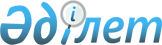 Сарқан аудандық мәслихатының 2017 жылғы 21 желтоқсандағы "Сарқан ауданының 2018-2020 жылдарға арналған бюджеті туралы" № 29-126 шешіміне өзгерістер енгізу туралыАлматы облысы Сарқан аудандық мәслихатының 2018 жылғы 7 тамыздағы № 41-175 шешімі. Алматы облысы Әділет департаментінде 2018 жылы 24 тамызда № 4794 болып тіркелді
      2008 жылғы 4 желтоқсандағы Қазақстан Республикасының Бюджет кодексінің 106-бабының 4-тармағына, "Қазақстан Республикасындағы жергілікті мемлекеттік басқару және өзін-өзі басқару туралы" 2001 жылғы 23 қаңтардағы Қазақстан Республикасы Заңының 6-бабының 1-тармағының 1) тармақшасына сәйкес, Сарқан аудандық мәслихаты ШЕШІМ ҚАБЫЛДАДЫ:
      1. Сарқан аудандық мәслихатының "Сарқан ауданының 2018-2020 жылдарға арналған бюджеті туралы" 2017 жылғы 21 желтоқсандағы № 29-126 (Нормативтік құқықтық актілерді мемлекеттік тіркеу тізілімінде № 4462 тіркелген, 2018 жылдың 27 қаңтарында Қазақстан Республикасы Нормативтік құқықтық актілерінің эталондық бақылау банкінде жарияланған) шешіміне келесі өзгерістер енгізілсін:
      көрсетілген шешімнің 1-тармағы жаңа редакцияда баяндалсын: 
      "1. 2018-2020 жылдарға арналған аудандық бюджет тиісінше осы шешімнің 1, 2, 3-қосымшаларына сәйкес, оның ішінде 2018 жылға келесі көлемдерде бекітілсін:
      1) кірістер 6 523 853 мың теңге, оның ішінде:
      салықтық түсімдер 295 493 мың теңге;
      салықтық емес түсімдер 45 697 мың теңге;
      негізгі капиталды сатудан түсетін түсімдер 22 033 мың теңге;
      трансферттер түсімі 6 160 630 мың теңге, оның ішінде:
      ағымдағы нысаналы трансферттер 1 039 897 мың теңге;
      нысаналы даму трансферттер 1 350 943 мың теңге;
      субвенциялар 3 769 790 мың теңге;
      2) шығындар 6 569 717 мың теңге; 
      3) таза бюджеттік кредиттеу 25 622 мың теңге, оның ішінде:
      бюджеттік кредиттер 45 155 мың теңге;
      бюджеттік кредиттерді өтеу 16 533 мың теңге;
      4)қаржы активтерімен операциялар бойынша сальдо 0 теңге;
      5) бюджет тапшылығы (профициті) (-) 71 486 мың теңге;
      6) бюджет тапшылығын қаржыландыру (профицитін пайдалану) 71 486 мың теңге.".
      2. Көрсетілген шешімнің 1-қосымшасы осы шешімнің қосымшасына сәйкес жаңа редакцияда баяндалсын. 
      3. Осы шешімнің орындалуын бақылау Сарқан аудандық мәслихатының "Экономика саласы, қаржы, салық және бюджет, шағын және орта кәсіпкерлікті дамыту, аграрлық мәселелер, экология жөніндегі" тұрақты комиссиясына жүктелсін.
      4. Осы шешім 2018 жылғы 1 қаңтардан бастап қолданысқа енгізіледі. 2018 жылға арналған аудандық бюджет
					© 2012. Қазақстан Республикасы Әділет министрлігінің «Қазақстан Республикасының Заңнама және құқықтық ақпарат институты» ШЖҚ РМК
				
      Сарқан аудандық мәслихатының

      сессия төрағасы

Т. Догоманов

      Сарқан аудандық

      мәслихатының хатшысы

К. Абдрахманов
Сарқан аудандық мәслихатының 2018 жылғы "7" тамыздағы "Сарқан аудандық мәслихатының 2017 жылғы 21 желтоқсандағы "Сарқан ауданының 2018-2020 жылдарға арналған бюджеті туралы" № 29-126 шешіміне өзгерістер енгізу туралы" № 41-175 шешіміне қосымшаСарқан аудандық мәслихатының 2017 жылғы 21 желтоқсандағы "Сарқан ауданының 2018-2020 жылдарға арналған бюджеті туралы" № 29-126 шешіміне 1-қосымша
Санаты
Санаты
Санаты
Санаты
Сомасы

 (мың теңге)
Сыныбы
Сыныбы
Сыныбы
Сомасы

 (мың теңге)
Ішкі сыныбы
Ішкі сыныбы
Сомасы

 (мың теңге)
Атауы
Сомасы

 (мың теңге)
І. Кірістер
6 523 853
1
Салықтық түсімдер
295 493
01
Табыс салығы
12 599
2
Жеке табыс салығы
12 599
04
Меншiкке салынатын салықтар
250 400
1
Мүлiкке салынатын салықтар
212 100
3
Жер салығы
995
4
Көлiк құралдарына салынатын салық
28 135
5
Бірыңғай жер салығы
9 170
05
Тауарларға, жұмыстарға және қызметтерге салынатын iшкi салықтар
23 150
2
Акциздер
2 248
3
Табиғи және басқа да ресурстарды пайдаланғаны үшiн түсетiн түсiмдер
4 685
4
Кәсiпкерлiк және кәсiби қызметтi жүргiзгенi үшiн алынатын алымдар
16 217
07
Басқа да салықтар
2 308
1
Басқа да салықтар
2 308
08
Заңдық мәнді іс-әрекеттерді жасағаны және (немесе) оған уәкілеттігі бар мемлекеттік органдар немесе лауазымды адамдар құжаттар бергені үшін алынатын міндетті төлемдер
7 036
1
Мемлекеттік баж
7 036
2
Салықтық емес түсiмдер
45 697
01
Мемлекеттік меншіктен түсетін кірістер
2 461
5
Мемлекет меншігіндегі мүлікті жалға беруден түсетін кірістер
2 461
04
Мемлекеттік бюджеттен қаржыландырылатын, сондай-ақ Қазақстан Республикасы Ұлттық Банкінің бюджетінен (шығыстар сметасынан) қамтылатын және қаржыландырылатын мемлекеттік мекемелер салатын айыппұлдар, өсімпұлдар, санкциялар, өндіріп алулар
363
1
Мұнай секторы ұйымдарынан түсетін түсімдерді қоспағанда, мемлекеттік бюджеттен қаржыландырылатын, сондай-ақ Қазақстан Республикасы Ұлттық Банкінің бюджетінен (шығыстар сметасынан) қамтылатын және қаржыландырылатын мемлекеттік мекемелер салатын айыппұлдар, өсімпұлдар, санкциялар, өндіріп алулар
363
06
Өзге де салықтық емес түсiмдер
42 873
1
Өзге де салықтық емес түсiмдер
42 873
3
Негізгі капиталды сатудан түсетін түсімдер
22 033
03
Жердi және материалдық емес активтердi сату
22 033
1
Жерді сату 
21 927
2
Материалдық емес активтерді сату 
106
4
Трансферттердің түсімдері
6 160 630
02
Мемлекеттiк басқарудың жоғары тұрған органдарынан түсетiн трансферттер
6 160 630
2
Облыстық бюджеттен түсетiн трансферттер
6 160 630
Функционалдық топ
Функционалдық топ
Функционалдық топ
Функционалдық топ
Функционалдық топ
Сомасы

(мың теңге)
Кіші функция
Кіші функция
Кіші функция
Кіші функция
Сомасы

(мың теңге)
Бюджеттік бағдарламалардың әкімшісі
Бюджеттік бағдарламалардың әкімшісі
Бюджеттік бағдарламалардың әкімшісі
Сомасы

(мың теңге)
Бағдарлама
Бағдарлама
Сомасы

(мың теңге)
Атауы
Сомасы

(мың теңге)
II.Шығындар
6 569 717 
01
Жалпы сипаттағы мемлекеттiк қызметтер 
294 998
1
Мемлекеттiк басқарудың жалпы функцияларын орындайтын өкiлдi, атқарушы және басқа органдар
254 922
112
Аудан (облыстық маңызы бар қала) мәслихатының аппараты
18 170
001
Аудан (облыстық маңызы бар қала) мәслихатының қызметін қамтамасыз ету жөніндегі қызметтер
17 170
003
Мемлекеттік органның күрделі шығыстары
1 000
122
Аудан (облыстық маңызы бар қала) әкімінің аппараты
129 991
001
Аудан (облыстық маңызы бар қала) әкімінің қызметін қамтамасыз ету жөніндегі қызметтер
91 504
003
Мемлекеттік органның күрделі шығыстары
5 005
113
Жергілікті бюджеттерден берілетін ағымдағы нысаналы трансферттер
33 482
123
Қаладағы аудан, аудандық маңызы бар қала, кент, ауыл, ауылдық округ әкімінің аппараты
106 761
001
Қаладағы аудан, аудандық маңызы бар қаланың, кент, ауыл, ауылдық округ әкімінің қызметін қамтамасыз ету жөніндегі қызметтер
104 525
022
Мемлекеттік органның күрделі шығыстары
2 236
2
Қаржылық қызмет
17 144
452
Ауданның (облыстық маңызы бар қаланың) қаржы бөлімі
17 144
001
Ауданның (облыстық маңызы бар қаланың) бюджетін орындау және коммуналдық меншігін басқару саласындағы мемлекеттік саясатты іске асыру жөніндегі қызметтер
14 483
003
Салық салу мақсатында мүлікті бағалауды жүргізу
710
010
Жекешелендіру, коммуналдық меншікті басқару, жекешелендіруден кейінгі қызмет және осыған байланысты дауларды реттеу
1 617
018
Мемлекеттік органның күрделі шығыстары
334 
5
Жоспарлау және статистикалық қызмет
22 932
453
Ауданның (облыстық маңызы бар қаланың) экономика және бюджеттік жоспарлау бөлімі
22 932
001
Экономикалық саясатты, мемлекеттік жоспарлау жүйесін қалыптастыру және дамыту саласындағы мемлекеттік саясатты іске асыру жөніндегі қызметтер
16 530
004 
Мемлекеттік органның күрделі шығыстары
6402
02
Қорғаныс
3 330
1
Әскери мұқтаждар
2 655
122
Аудан (облыстық маңызы бар қала) әкімінің аппараты
2 655
005
Жалпыға бірдей әскери міндетті атқару шеңберіндегі іс-шаралар
2 655
2
Төтенше жағдайлар жөнiндегi жұмыстарды ұйымдастыру
675
122
Аудан (облыстық маңызы бар қала) әкімінің аппараты
675
007
Аудандық (қалалық) ауқымдағы дала өрттерінің, сондай-ақ мемлекеттік өртке қарсы қызмет органдары құрылмаған елдi мекендерде өрттердің алдын алу және оларды сөндіру жөніндегі іс-шаралар
675
03
Қоғамдық тәртіп, қауіпсіздік, құқықтық, сот, қылмыстық-атқару қызметі
2 097
9
Қоғамдық тәртіп және қауіпсіздік саласындағы басқа да қызметтер
2 097
485
Ауданның (облыстық маңызы бар қаланың) жолаушылар көлігі және автомобиль жолдары бөлімі
2 097
021
Елдi мекендерде жол қозғалысы қауiпсiздiгін қамтамасыз ету
2 097
04
Бiлiм беру
4 307 056
1
Мектепке дейiнгi тәрбие және оқыту
88 354
464
Ауданның (облыстық маңызы бар қаланың) білім бөлімі
88 354
040
Мектепке дейінгі білім беру ұйымдарында мемлекеттік білім беру тапсырысын іске асыруға
88 354
2
Бастауыш, негізгі орта және жалпы орта білім беру
3 702 112
464
Ауданның (облыстық маңызы бар қаланың) білім бөлімі
2 881 210
003
Жалпы білім беру
2 834 252
006
Балаларға қосымша білім беру
46 958
465
Ауданның (облыстық маңызы бар қаланың) дене шынықтыру және спорт бөлімі
69 503
017
Балалар мен жасөспірімдерге спорт бойынша қосымша білім беру
69 503
467
Ауданның (облыстық маңызы бар қаланың) құрылыс бөлімі
751 399
024 
Бастауыш, негізгі орта және жалпы орта білім беру объектілерін салу және реконструкциялау
751 399
9
Бiлiм беру саласындағы өзге де қызметтер
516 590
464
Ауданның (облыстық маңызы бар қаланың) білім бөлімі
516 590
001
Жергілікті деңгейде білім беру саласындағы мемлекеттік саясатты іске асыру жөніндегі қызметтер
12 026
004
Ауданның (областык маңызы бар қаланың) мемлекеттік білім беру мекемелерінде білім беру жүйесін ақпараттандыру
11 400
005
Ауданның (областык маңызы бар қаланың) мемлекеттік білім беру мекемелер үшін оқулықтар мен оқу-әдiстемелiк кешендерді сатып алу және жеткізу
80 709
007
Аудандық (қалалалық) ауқымдағы мектеп олимпиадаларын және мектептен тыс іс-шараларды өткiзу
2 189
012
Мемлекеттік органның күрделі шығыстары
334
015
Жетім баланы (жетім балаларды) және ата-аналарының қамқорынсыз қалған баланы (балаларды) күтіп-ұстауға қамқоршыларға (қорғаншыларға) ай сайынға ақшалай қаражат төлемі
17 840
067
Ведомстволық бағыныстағы мемлекеттік мекемелер мен ұйымдардың күрделі шығыстары
285 612
113
Жергілікті бюджеттерден берілетін ағымдағы нысаналы трансферттер
106 480
06
Әлеуметтiк көмек және әлеуметтiк қамсыздандыру
399 146
1
Әлеуметтiк қамсыздандыру
39 742
451
Ауданның (облыстық маңызы бар қаланың) жұмыспен қамту және әлеуметтік бағдарламалар бөлімі
39 742
005
Мемлекеттік атаулы әлеуметтік көмек 
39 742
2
Әлеуметтiк көмек
329 340
451
Ауданның (облыстық маңызы бар қаланың) жұмыспен қамту және әлеуметтік бағдарламалар бөлімі
329 340
002
Жұмыспен қамту бағдарламасы
154 581
004
Ауылдық жерлерде тұратын денсаулық сақтау, білім беру, әлеуметтік қамтамасыз ету, мәдениет, спорт және ветеринар мамандарына отын сатып алуға Қазақстан Республикасының заңнамасына сәйкес әлеуметтік көмек көрсету
13 403
006
Тұрғын үйге көмек көрсету
26 749
007
Жергілікті өкілетті органдардың шешімі бойынша мұқтаж азаматтардың жекелеген топтарына әлеуметтік көмек
10 603
010
Үйден тәрбиеленіп оқытылатын мүгедек балаларды материалдық қамтамасыз ету
2 914
014
Мұқтаж азаматтарға үйде әлеуметтiк көмек көрсету
37 934
017
Мүгедектерді оңалту жеке бағдарламасына сәйкес, мұқтаж мүгедектерді міндетті гигиеналық құралдармен және ымдау тілі мамандарының қызмет көрсетуін, жеке көмекшілермен қамтамасыз ету
46 486
023
Жұмыспен қамту орталықтарының қызметін қамтамасыз ету
36 670
9
Әлеуметтiк көмек және әлеуметтiк қамтамасыз ету салаларындағы өзге де қызметтер
30 064
451
Ауданның (облыстық маңызы бар қаланың) жұмыспен қамту және әлеуметтік бағдарламалар бөлімі
30 064
001
Жергілікті деңгейде халық үшін әлеуметтік бағдарламаларды жұмыспен қамтуды қамтамасыз етуді іске асыру саласындағы мемлекеттік саясатты іске асыру жөніндегі қызметтер
23 821
011
Жәрдемақыларды және басқа да әлеуметтік төлемдерді есептеу, төлеу мен жеткізу бойынша қызметтерге ақы төлеу
2 217
021
Мемлекеттік органның күрделі шығыстары
334
050
Қазақстан Республикасында мүгедектердің құқықтарын қамтамасыз ету және өмір сүру сапасын жақсарту жөніндегі 2012 - 2018 жылдарға арналған іс-шаралар жоспарын іске асыру
3 692
07
Тұрғын үй-коммуналдық шаруашылық
422 875
1
Тұрғын үй шаруашылығы
142 760
467
Ауданның (облыстық маңызы бар қаланың) құрылыс бөлімі
124 231
003
Коммуналдық тұрғын үй қорының тұрғын үйін жобалау және (немесе) салу, реконструкциялау
80 519
004
Инженерлік-коммуникациялық инфрақұрылымды жобалау, дамыту және (немесе) жайластыру
43 712
487
Ауданның (облыстық маңызы бар қаланың) тұрғын үй-коммуналдық шаруашылық және тұрғын үй инспекциясы бөлімі
18 529
001
Тұрғын үй-коммуналдық шаруашылық және тұрғын үй қоры саласында жергілікті деңгейде мемлекеттік саясатты іске асыру бойынша қызметтер
10 861
003
Мемлекеттік органның күрделі шығыстары
7 668
2
Коммуналдық шаруашылық
273 270
487
Ауданның (облыстық маңызы бар қаланың) тұрғын үй-коммуналдық шаруашылық және тұрғын үй инспекциясы бөлімі
273 270
016
Сумен жабдықтау және су бұру жүйесінің жұмыс істеуі
4 056
029
Сумен жабдықтау және су бұру жүйелерін дамыту
269 214
3
Елді-мекендерді көркейту
6 845
487
Ауданның (облыстық маңызы бар қаланың) тұрғын үй – коммуналдық шаруашылық және тұрғын үй инспекциясы бөлімі
6 845
017
Елдi мекендердiң санитариясын қамтамасыз ету
235
030
Елді мекендерді абаттандыру және көгалдандыру
6 610
08
Мәдениет, спорт, туризм және ақпараттық кеңістiк
366 976
1
Мәдениет саласындағы қызмет
84 052
455
Ауданның (облыстық маңызы бар қаланың) мәдениет және тілдерді дамыту бөлімі
84 052
003
Мәдени-демалыс жұмысын қолдау
84 052
2
Спорт
19 471
465
Ауданның (облыстық маңызы бар қаланың) дене шынықтыру және спорт бөлімі
19 471
001
Жергілікті деңгейде дене шынықтыру және спорт саласындағы мемлекеттік саясатты іске асыру жөніндегі қызметтер
6 069
004
Мемлекеттік органның күрделі шығыстары
334
006
Аудандық (облыстық маңызы бар қалалық) деңгейде спорттық жарыстар өткiзу
853
007
Әртүрлi спорт түрлерi бойынша аудан (облыстық маңызы бар қала) құрама командаларының мүшелерiн дайындау және олардың облыстық спорт жарыстарына қатысуы
3 104
032
Ведомстволық бағыныстағы мемлекеттік мекемелер мен ұйымдардың күрделі шығыстары
9 111
3
Ақпараттық кеңiстiк
50 821
455
Ауданның (облыстық маңызы бар қаланың) мәдениет және тілдерді дамыту бөлімі
35 442
006
Аудандық (қалалық) кiтапханалардың жұмыс iстеуi
34 437
007
Мемлекеттiк тiлдi және Қазақстан халқының басқа да тiлдерін дамыту
1 005
456
Ауданның (облыстық маңызы бар қаланың) ішкі саясат бөлімі
15 379
002
Мемлекеттік ақпараттық саясат жүргізу жөніндегі қызметтер
15 379
9
Мәдениет, спорт, туризм және ақпараттық кеңiстiктi ұйымдастыру жөнiндегi өзге де қызметтер
212 632
455
Ауданның (облыстық маңызы бар қаланың) мәдениет және тілдерді дамыту бөлімі
199 939
001
Жергілікті деңгейде тілдерді және мәдениетті дамыту саласындағы мемлекеттік саясатты іске асыру жөніндегі қызметтер
6 763
010
Мемлекеттік органның күрделі шығыстары
334
032
Ведомстволық бағыныстағы мемлекеттік мекемелер мен ұйымдардың күрделі шығыстары
192 842
456
Ауданның (облыстық маңызы бар қаланың) ішкі саясат бөлімі
12 693
001
Жергілікті деңгейде ақпарат, мемлекеттілікті нығайту және азаматтардың әлеуметтік сенімділігін қалыптастыру саласында мемлекеттік саясатты іске асыру жөніндегі қызметтер
12 359
006
Мемлекеттік органның күрделі шығыстары
334
09
Отын-энергетика кешенi және жер қойнауын пайдалану
206 099
1
Отын және энергетика
206 099
487
Ауданның (облыстық маңызы бар қаланың) тұрғын үй-коммуналдық шаруашылық және тұрғын үй инспекциясы бөлімі
206 099
009
Отын-энергетика кешенi және жер қойнауын пайдалану
206 099
10
Ауыл, су, орман, балық шаруашылығы, ерекше қорғалатын табиғи аумақтар, қоршаған ортаны және жануарлар дүниесін қорғау, жер қатынастары
151 501
1
Ауыл шаруашылығы
128 429
462
Ауданның (облыстық маңызы бар қаланың) ауыл шаруашылығы бөлімі
16 719
001
Жергілікте деңгейде ауыл шаруашылығы саласындағы мемлекеттік саясатты іске асыру жөніндегі қызметтер
16 385
006
Мемлекеттік органның күрделі шығыстары
334
473
Ауданның (облыстық маңызы бар қаланың) ветеринария бөлімі
111 710
001
Жергілікті деңгейде ветеринария саласындағы мемлекеттік саясатты іске асыру жөніндегі қызметтер
8 952
003
Мемлекеттік органның күрделі шығыстары
334
005
Мал көмінділерінің (биотермиялық шұңқырлардың) жұмыс істеуін қамтамасыз ету
1 528
006
Ауру жануарларды санитарлық союды ұйымдастыру
933
007
Қаңғыбас иттер мен мысықтарды аулауды және жоюды ұйымдастыру
2 650
008
Алып қойылатын және жойылатын ауру жануарлардың, жануарлардан алынатын өнімдер мен шикізаттың құнын иелеріне өтеу
6 221
009
Жануарлардың энзоотиялық аурулары бойынша ветеринариялық іс-шараларды жүргізу
712
010
Ауыл шаруашылығы жануарларын сәйкестендіру жөніндегі іс-шараларды өткізу
7 357
011
Эпизоотияға қарсы іс- шаралар
83 023
6
Жер қатынастары
10 836
463
Ауданның (облыстық маңызы бар қаланың) жер қатынастары бөлімі
10 836
001
Аудан (облыстық маңызы бар қала) аумағында жер қатынастарын реттеу саласындағы мемлекеттік саясатты іске асыру жөніндегі қызметтер
9 502
006
Аудандардың, облыстық маңызы бар, аудандық маңызы бар қалалардың, кенттердiң, ауылдардың, ауылдық округтердiң шекарасын белгiлеу кезiнде жүргiзiлетiн жерге орналастыру
1 000
007
Мемлекеттік органның күрделі шығыстары
334
9
Ауыл, су, орман, балық шаруашылығы, қоршаған ортаны қорғау және жер қатынастары саласындағы басқа да қызметтер
12 236
453
Ауданның (облыстық маңызы бар қаланың) экономика және бюджеттік жоспарлау бөлімі
12 236
099
Мамандардың әлеуметтік көмек көрсетуі жөніндегі шараларды іске асыру
12 236
11
Өнеркәсіп, сәулет, қала құрылысы және құрылыс қызметі
20 695
2
Сәулет, қала құрылысы және құрылыс қызметі
20 695
467
Ауданның (облыстық маңызы бар қаланың) құрылыс бөлімі
11 767
001
Жергілікті деңгейде құрылыс саласындағы мемлекеттік саясатты іске асыру жөніндегі қызметтер
11 433
017
Мемлекеттік органның күрделі шығыстары
334
468
Ауданның (облыстық маңызы бар қаланың) сәулет және қала құрылысы бөлімі
8 928
001
Жергілікті деңгейде сәулет және қала құрылысы саласындағы мемлекеттік саясатты іске асыру жөніндегі қызметтер
8 594
004
Мемлекеттік органның күрделі шығыстары
334
12
Көлiк және коммуникация
191 241
1
Автомобиль көлiгi
183 496
123
Қаладағы аудан, аудандық маңызы бар қала, кент, ауыл, ауылдық округ әкімінің аппараты
1 821
013
Аудандық маңызы бар қалаларда, кенттерде, ауылдарда, ауылдық округтерде автомобиль жолдарының жұмыс істеуін қамтамасыз ету
1 821
485
Ауданның (облыстық маңызы бар қаланың) жолаушылар көлігі және автомобиль жолдары бөлімі
181 675
023
Автомобиль жолдарының жұмыс істеуін қамтамасыз ету
73 783
045
Аудандық маңызы бар автомобиль жолдарын және елді-мекендердің көшелерін күрделі және орташа жөндеу
107 892
9
Көлiк және коммуникациялар саласындағы өзге де қызметтер
7 745
485
Ауданның (облыстық маңызы бар қаланың) жолаушылар көлігі және автомобиль жолдары бөлімі
7 745
001
Жергілікті деңгейде жолаушылар көлігі және автомобиль жолдары саласындағы мемлекеттік саясатты іске асыру жөніндегі қызметтер
7 411
003
 Мемлекеттік органның күрделі шығыстары
334
13
Басқалар
14 846
3
Кәсiпкерлiк қызметтi қолдау және бәсекелестікті қорғау
10 312
469
Ауданның (облыстық маңызы бар қаланың) кәсіпкерлік бөлімі
10 312
001
Жергілікті деңгейде кәсіпкерлікті дамыту саласындағы мемлекеттік саясатты іске асыру жөніндегі қызметтер
7 519
003
Кәсіпкерлік қызметті қолдау
2 400
004
Мемлекеттік органның күрделі шығыстары
393
9
Басқалар
4 534
452
Ауданның (облыстық маңызы бар қаланың) қаржы бөлімі
4 534
012
Ауданның (облыстық маңызы бар қаланың) жергілікті атқарушы органының резерві 
4 534
15
Трансферттер
188 857
1
Трансферттер
188 857
452
Ауданның (облыстық маңызы бар қаланың) қаржы бөлімі
188 857
006
Пайдаланылмаған (толық пайдаланылмаған) нысаналы трансферттерді қайтару
12 988
038
Сувенциялар
166 449
051
Жергілікті өзін-өзі басқару органдарына берілетін трансферттер
9 420
ІІІ. Таза бюджеттік кредиттеу
25 622
Бюджеттік кредиттер 
42 155
10
Ауыл, су, орман, балық шаруашылығы, ерекше қорғалатын табиғи аумақтар, қоршаған ортаны және жануарлар дүниесін қорғау, жер қатынастары
42 155
9
Ауыл, су, орман, балық шаруашылығы, қоршаған ортаны қорғау және жер қатынастары саласындағы басқа да қызметтер
42 155
453
Ауданның (облыстық маңызы бар қаланың) экономика және бюджеттік жоспарлау бөлімі
42 155
006
Мамандарды әлеуметтік қолдау шараларын іске асыру үшін бюджеттік кредиттер
42 155
Санаты
Санаты
Санаты
Санаты
Санаты
Санаты
Санаты
Cомасы

 (мың теңге)
Cомасы

 (мың теңге)
Сыныбы
Сыныбы
Сыныбы
Сыныбы
Сыныбы
Сыныбы
Cомасы

 (мың теңге)
Cомасы

 (мың теңге)
Ішкі сыныбы
Ішкі сыныбы
Ішкі сыныбы
Ішкі сыныбы
Ішкі сыныбы
Cомасы

 (мың теңге)
Cомасы

 (мың теңге)
Атауы
Бюджеттік кредиттерді өтеу
16 533
16 533
16 533
5
Бюджеттік кредиттерді өтеу
16 533
16 533
16 533
01
Бюджеттік кредиттерді өтеу
16 533
16 533
16 533
1
1
Мемлекеттік бюджеттен берілген бюджеттік кредиттерді өтеу
16 533
16 533
16 533
Функционалдық топ
Функционалдық топ
Функционалдық топ
Функционалдық топ
Функционалдық топ
Функционалдық топ
Функционалдық топ
Функционалдық топ
Сомасы

(мың теңге)
Кіші функция
Кіші функция
Кіші функция
Кіші функция
Кіші функция
Кіші функция
Кіші функция
Сомасы

(мың теңге)
Бюджеттік бағдарламалардың әкімшісі
Бюджеттік бағдарламалардың әкімшісі
Бюджеттік бағдарламалардың әкімшісі
Бюджеттік бағдарламалардың әкімшісі
Бюджеттік бағдарламалардың әкімшісі
Бюджеттік бағдарламалардың әкімшісі
Сомасы

(мың теңге)
Бағдарлама
Бағдарлама
Бағдарлама
Бағдарлама
Бағдарлама
Сомасы

(мың теңге)
Атауы
Атауы
Атауы
Сомасы

(мың теңге)
ІV. Қаржы активтерімен операциялар бойынша сальдо
ІV. Қаржы активтерімен операциялар бойынша сальдо
ІV. Қаржы активтерімен операциялар бойынша сальдо
0
Санаты
Санаты
Санаты
Санаты
Cомасы

(мың теңге)
Сыныбы
Сыныбы
Сыныбы
Cомасы

(мың теңге)
Ішкі сыныбы
Ішкі сыныбы
Cомасы

(мың теңге)
Атауы
Cомасы

(мың теңге)
V. Бюджет тапшылығы (профициті)
-71 486
VI. Бюджет тапшылығын қаржыландыру (профицитін пайдалану)
71 486
7
Қарыздар түсімі 
42 155
01
Мемлекеттік ішкі қарыздар
42 155
2
Қарыз алу келісімшарттары
42 155
8
Бюджет қаражаттарының пайдаланылатын қалдықтары
45 864
01
Бюджет қаражаты қалдықтары
45 864
1
Бюджет қаражатының бос қалдықтары
45 864
Функционалдық топ
Функционалдық топ
Функционалдық топ
Функционалдық топ
Функционалдық топ
Сомасы

(мың теңге)
Функционалдық кіші топ
Функционалдық кіші топ
Функционалдық кіші топ
Функционалдық кіші топ
Сомасы

(мың теңге)
Бюджеттік бағдарламалардың әкімшісі
Бюджеттік бағдарламалардың әкімшісі
Бюджеттік бағдарламалардың әкімшісі
Сомасы

(мың теңге)
Бюджеттік бағдарлама
Бюджеттік бағдарлама
Сомасы

(мың теңге)
Атауы
Сомасы

(мың теңге)
Қарыздарды өтеу
16 533 
16
Қарыздарды өтеу
16 533
1
Қарыздарды өтеу
16 533
452
Ауданның (облыстық маңызы бар қаланың) қаржы бөлімі
16 533
008
Жергілікті атқарушы органның жоғары тұрған бюджет алдындағы борышын өтеу
16 533